Утверждена форма согласия на информирование налогоплательщиков о задолженности по СМС или электронной почтеС 1 декабря текущего года вступит в силу приказ ФНС России от 06.07.2020 № ЕД-7-8/423@, утверждающий форму согласия налогоплательщика на информирование о наличии у него задолженности по налогам.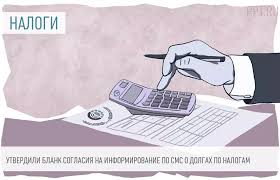 Ежеквартально налоговая служба может информировать налогоплательщиков о наличии недоимки, долгов по пеням, штрафам, процентам, используя систему СМС-оповещений или электронную почту. Но для этого организации или предпринимателю необходимо представить в налоговый орган согласие на данную форму информирования.Форма, формат, порядок заполнения согласия и представления его в инспекцию утверждены приказом ФНС, указанным выше. В форме потребуется указать номер телефона и адрес электронной почты, по которым служба будет информировать о задолженности.Представить согласие можно будет в электронной форме - по телекоммуникационным каналам связи, через личный кабинет налогоплательщика, либо на бумаге - при личном посещении инспекции или направив по почте.